บันทึกข้อความ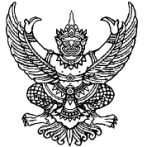 ส่วนราชการ        วิทยาลัยอาชีวศึกษาแพร่ 	                                 			                         ที่					           	  วันที่ 					เรื่อง  รายงานผลไปราชการ 				             				.เรียน  ผู้อำนวยการวิทยาลัยอาชีวศึกษาแพร่		ตามคำสั่ง  วิทยาลัยอาชีวศึกษาแพร่ ที่           /           ลงวันที่                                 . ให้ข้าพเจ้า                                                              ตำแหน่ง                                               .พร้อมด้วย                                                                                                                       ว                                                                                                                                    วเดินทางไปราชการเพื่อ    ประชุมเชิงปฏิบัติการ      ฝึกอบรม       สัมมนา	   ศึกษาดูงาน         เรื่อง                                                                            ระหว่างวันที่                                   .   รวมระยะเวลา        วัน  จำนวน          ชั่วโมง  ณ                                                                      .      หน่วยงานผู้จัดฝึกอบรม      								และอนุมัติให้ใช้   เงินบำรุงการศึกษา  เงินงบประมาณ    (อื่นๆ ระบุ)                    เป็นค่าใช้จ่ายในการเดินทางไปราชการครั้งนี้  จำนวน   		     บาท  (        					     ) 		บัดนี้ การปฏิบัติหน้าที่ราชการที่ได้รับมอบหมายได้เสร็จเรียบร้อยแล้ว ข้าพเจ้าขอรายงานผลการไปราชการ เข้าร่วมประชุมเชิงปฏิบัติการ/ฝึกอบรม/สัมมนา/ศึกษาดูงาน ดังต่อไปนี้๑. สรุปสาระสำคัญการประชุมเชิงปฏิบัติการ/ฝึกอบรม/สัมมนา/ศึกษาดูงาน๒. ประโยชน์ที่ได้รับและนำมาประยุกต์ใช้ในหน่วยงาน คือ๑.   									              		๒.   									           		๓.   									            		๔.  			            								๓. หัวข้อเรื่องที่จะนำมาขยายผล๔. แนวทาง/วิธีการ  ในการขยายผล	ทั้งนี้  ข้าพเจ้าจะดำเนินการขยายผลให้แล้วเสร็จภายในวันที่          เดือน               พ.ศ.         เ 		จึงเรียนมาเพื่อโปรดทราบ						ลงชื่อ 				     ผู้รายงาน      						       (                                       )						ตำแหน่ง 				 	          							         /             /		              ความคิดเห็นของฝ่าย 										ลงชื่อ 													( 				)						ตำแหน่ง  รองผู้อำนวยการฝ่าย 										         /             /		             ความคิดเห็นของฝ่ายบริหารงานทรัพยากร						ลงชื่อ 													( 				)						 ตำแหน่ง รองผู้อำนวยการฝ่ายบริหารงานทรัพยากรความคิดเห็นของผู้อำนวยการ						ลงชื่อ  						              							( 				)						    ตำแหน่ง ผู้อำนวยการวิทยาลัยอาชีวศึกษาแพร่							         /             /		              หมายเหตุ	๑. แนบสำเนาประกาศนียบัตร หนังสือสำคัญหรือหนังสือรับรองการเข้ารับการฝึกอบรม/สัมมนา/ประชุมทางวิชาการ และเอกสารที่เกี่ยวข้องกับการฝึกอบรม/สัมมนา/ประชุมทางวิชาการไปกับรายงานฉบับนี้ด้วย	๒. ส่งรายงานพร้อมทั้งเอกสารที่เกี่ยวข้องให้ผู้บังคับบัญชาตามลำดับขั้น ภายใน ๗ วัน หลังสิ้นสุด  การฝึกอบรม , ศึกษาหรือดูงาน , ประชุมเชิงปฏิบัติการหรือการสัมมนา